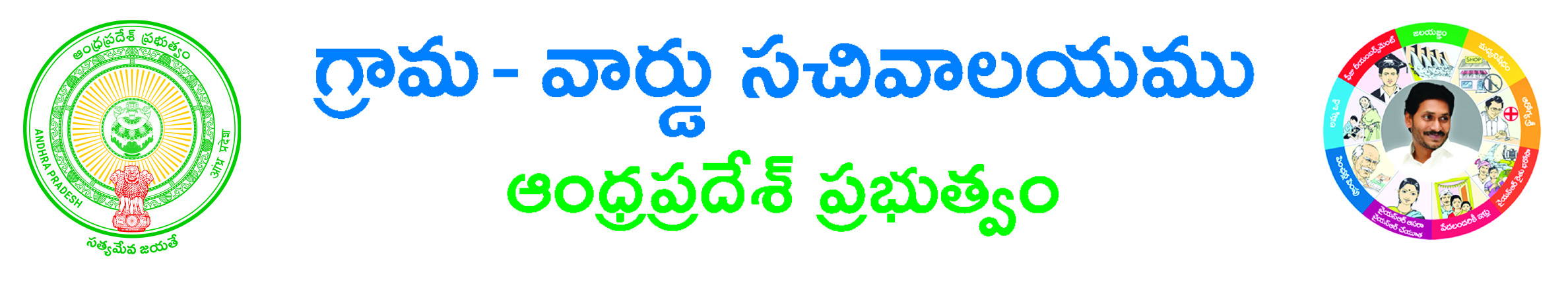 Change of Manager Application FormType of Change*: ManagerFactory Details:-	Name of the Factory:  *: _________________        Factory License Number:  ______________ District *: ___________   Mandal *: _____            Village/Ward*:________________________Locality/Land Mark*:________________________ Door No*:__________________________  Pin Code*:_____________________    Pan Card No:__________________________________Factory type*:    Hazardous         Non Hazardous   Manager Details:-Aadhaar Card No: _________________    Full Name*: __________________________________    Date of Appointment*:   (DD/MM/YYYY): _____________Name of Outgoing Manager*: ________________      Reason for Change: _________________        Mobile No*: _________________      Email Id: ____________________________   Residence Address:-	   State *:_____________ District *:_____________ Mandal*: _______________Village/Ward*: ______________ Locality/Land Mark*: ________________________  Door No*:______________________          Pin code*: ___________________________ Permanent Address:-  District *:_____________ Mandal*: _______________Village/Ward*: ______________ Locality/Land Mark*: ________________________  Door  No*:_________    Pin code*: __________ Delivery Type*:  Manual  Local  Non-LocalAuthorized Details:- Authorized person Name*: _____________________________   Relation*: ___________________ Document List:-		Application Form*: Factory License: Pan Card of organization/Aadhar Card of the occupier:      Applicant’s Signature